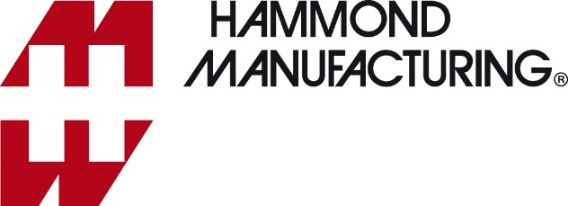 Press informationReleased 27 July 2020To download a 300dpi print quality image, go to parkfield.co.uk/hammond/ejss-print.jpgTo download a Word file of the text, go to parkfield.co.uk/hammond/ejss-gb.docxTo view all Hammond Electronics press information, go to parkfield.co.uk/hammond/

Hammond IP66 stainless steel industrial enclosuresThe IP66 EJSS family from Hammond Electronics is available in 304 or 316 grade stainless steel, supplied as standard in a natural smooth brushed finish. Sealed to IP66, the EJSS is designed for use as an instrument enclosure, an electric, hydraulic or pneumatic control housing, electrical junction box or terminal wiring enclosure. In applications such as food processing, a formed lip on the enclosure diverts flowing liquids and contaminants away from the seamless poured-in place gasket in the door, enabling it to be hosed down during cleaning. Stainless steel is also an excellent material for installation in areas where corrosion may be a problem. The EJSS family is available in 22 sizes, ranging from 102 x 102 x 76mm to 406 x 356 x 254mm. All but the two smallest sizes are supplied complete with a 1.6mm thick internal unpainted galvanised steel panel. The EJSS meets IEC 60529 IP66 for European and CE, UL and NEMA 3R, 4, 4X, 12, and 13 requirements for North American markets.The body and cover are formed from 1.3mm stainless steel with smooth, continuously welded seams without knock outs, cut outs, or holes. Integral heavy duty full width top and bottom brackets facilitate mounting the enclosure to an external surface. The cover, mounted on a heavy duty continuous hinge, opens through 180° for good access; a quarter turn latch prevents casual unauthorised access by requiring a tool for operation. A bonding stud is provided on the door and a grounding stud is fitted to the enclosure.*** Ends: body copy 252 words ***Notes to Editors.For further information contact:Hammond Electronics Limited1 Onslow CloseKingsland Business ParkBasingstokeRG24 8QLTel: + 44 1256 812812Fax: + 44 1256 332249sales@hammond-electronics.co.uksales@hammondmfg.euwww.hammondmfg.comAgency contact:	Nigel May	Parkfield Communications LimitedParkfield HouseDamerhamHantsSP6 3HQTel: + 44 1725 518321nigel.may@parkfield.co.ukwww.parkfield.co.ukHammond is one of the world’s leading manufacturers of small plastic, die-cast and metal enclosures for use in the electronics, industrial and electrical industries.